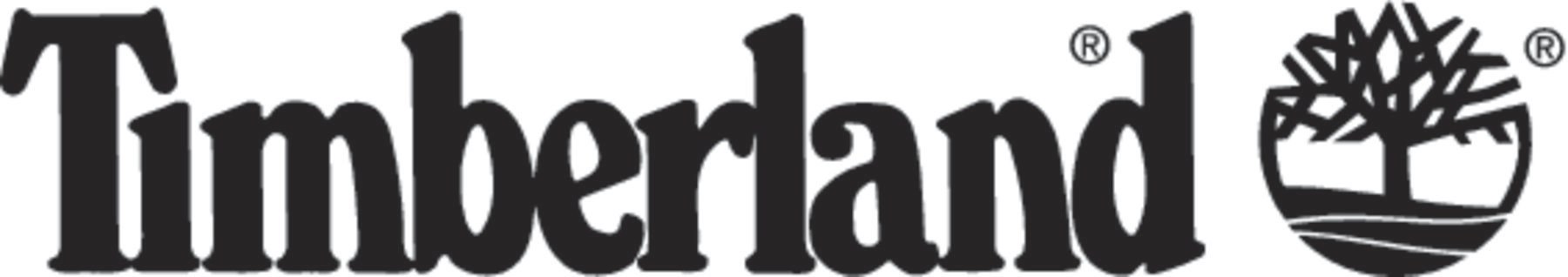 Made of 50% recycled PET, Timberland’s ReBOTL capsule collection contains the equivalent of 6 to 10 plastic bottles in each styleTimberland has long made a commitment to lessening its ecological footprint on the earth while continuing to leave an indelible mark on the outdoor industry. This season, the brand is making considerable strides in its mission thanks to the ReBOTL capsule collection of men’s footwear that uses the equivalent of 6 to 10 plastic bottles in each style. The ReBOTL capsule collection blends lightweight and breathable Recycled Knit technology with an outsole made from recycled plastic bottles. It comprises five silhouettes, including three oxford styles, a chukka and an alpine boot. ReBOTL is just one element of Timberland’s mission to transform its business into a fully eco-conscious brand. With a deadline set for 2020, it has split its goals into three macro areas: product, environment and community. The product arm of the mission aims to almost completely reduce environmental impact from various productions; the environment element is a strong commitment to reforestation and reappropriation of green areas in cities; the community goal aims to engage Timberland employees in beneficial community activities. While Timberland has to date accomplished a number of impressive goals, including recycling 310 million plastic bottles in their footwear, planting more than 9 million trees worldwide and completing over 1 million hours of community work, the brand remains committed to hitting its eco-minded targets and setting the standard for sustainable fashion. ###About Timberland:Timberland is a global leader in the design, manufacturing and marketing of premium footwear, apparel, and accessories for the urban outdoor lifestyle. Best known for its original Yellow Boot introduced in 1973, Timberland today outfits consumers from toe-to-head, with versatile collections rooted into the brand’s rich heritage of utility, craftsmanship and style. Timberland markets lifestyle products under the Timberland® and Timberland Boot Company® brands, and industrial footwear and workwear under the Timberland PRO® brand. Timberland’s dedication to making quality products is matched by an unwavering commitment to innovate and operate in a responsible manner – in terms of our products, the outdoors, and the communities around the globe where we live, work and explore.Follow Timberland Europe on Facebook and Instagram or visit us at www.timberland.comAbout VF:VF Corporation (NYSE: VFC) outfits consumers around the world with its diverse portfolio of iconic lifestyle brands, including Vans®, The North Face®, Timberland®, Wrangler® and Lee®. Founded in 1899, VF is one of the world’s largest apparel, footwear and accessories companies with socially and environmentally responsible operations spanning numerous geographies, product categories and distribution channels. VF is committed to delivering innovative products to consumers and creating long-term value for its customers and shareholders. For more information, visit www.vfc.comContacts:Timberland EMEA PR						Elisa Ramella							Elisa_Ramella@vfc.com					 Timberland_Communications@vfc.com 